Opis przedmiotu zamówieniaKrzesło obrotowe @-MOTION HR R15K steel33 chrome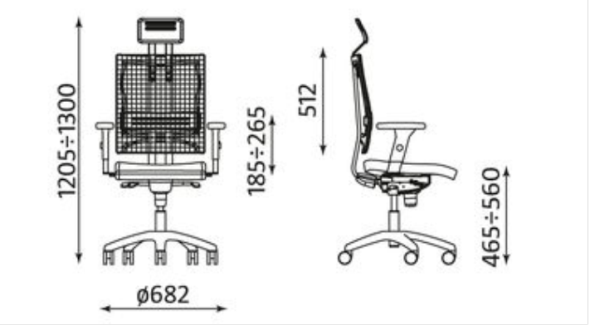 Krzesło biurowe z mechanizmem Epron Syncron oraz regulacją głębokości siedziska.Miękkie, tapicerowane siedzisko.Oparcie z wysokogatunkowej siatki.Możliwość swobodnego kołysania się.Oparcie odchylające się synchronicznie z siedziskiem w stosunku 2:1.Możliwość blokady siedziska i oparcia w 5 pozycjach.Regulowana wysokość krzesła.Regulacja siły oporu oparcia.Regulowana głębokość siedziska.Anti-Shock - zabezpieczenie przed uderzeniem oparcia w plecy użytkownika. Zagłówek tapicerowany .Regulowane w wymiarze góra-dół podłokietniki z miękkimi nakładkami regulowanymi wwymiarach przód-tył-na boki.Podstawa: z polerowanego aluminium.Samohamowne kółka do powierzchni dywanowych lub do powierzchni twardych.Elementy metalowe: chrome.Atest Badań Wytrzymałościowych Remodex.Kolor tapicerki wybór z wzornika producenta z palety : Sempre, Oban , Lucia.Zaproponowana cena zawiera koszty transportu do ZamawiającegoKrzesło dostarczone złożone gotowe do użytkowania